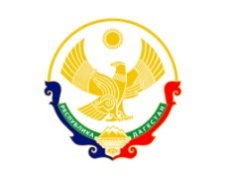 РЕСПУБЛИКА ДАГЕСТАН БУЙНАКСКИЙ РАЙОН МКОУ ВАНАШИНСКАЯ ООШ____________________________________________________________________ 368211, Республика Дагестан, Буйнакский район, с. ВанашиОтчет о проведении классных часов и мероприятий   по разъяснению сущности терроризма и его общественной опасности, формированию стойкого неприятия обществом, прежде всего молодёжью, идеологии терроризма в различных её проявлениях в МКОУ Ванашинская ООШ 3 кв 2020гПроведение единого Дня безопасности «Безопасное детство» среди обучающихся. Ответственный: кл руководители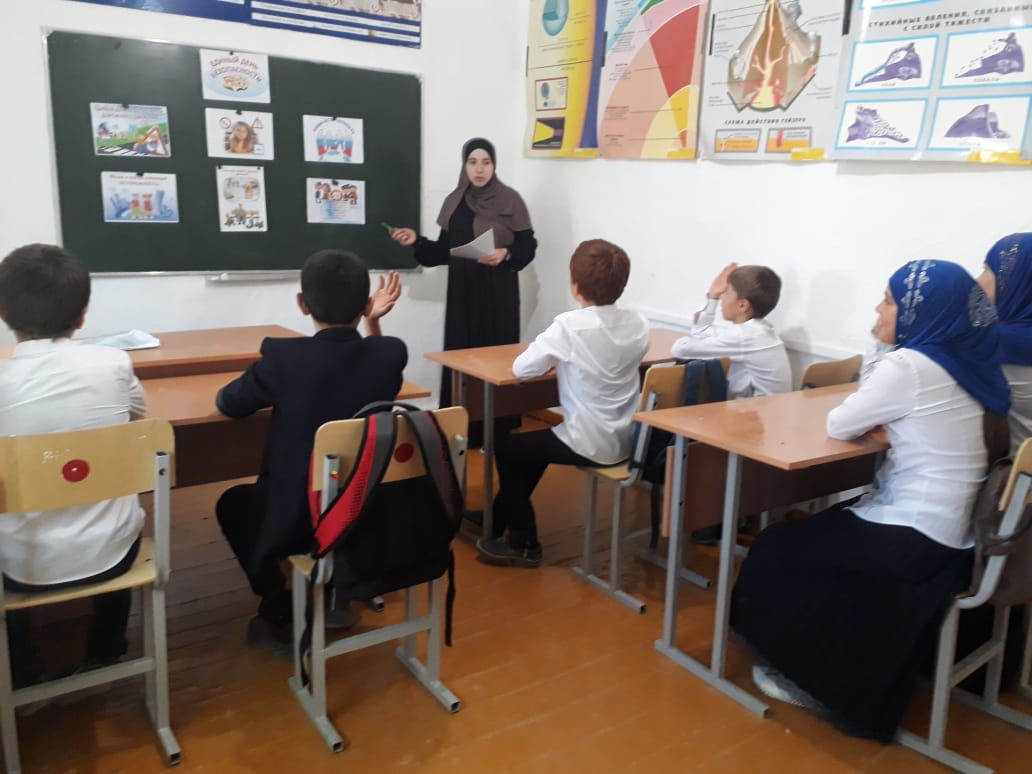 Проведение родительских собраний для родителей (законных представителей) на тему «Безопасное детство» с приглашением представителей прокуратуры РД и МВД по РД. Ответственный:  зам по УВР Амирбекова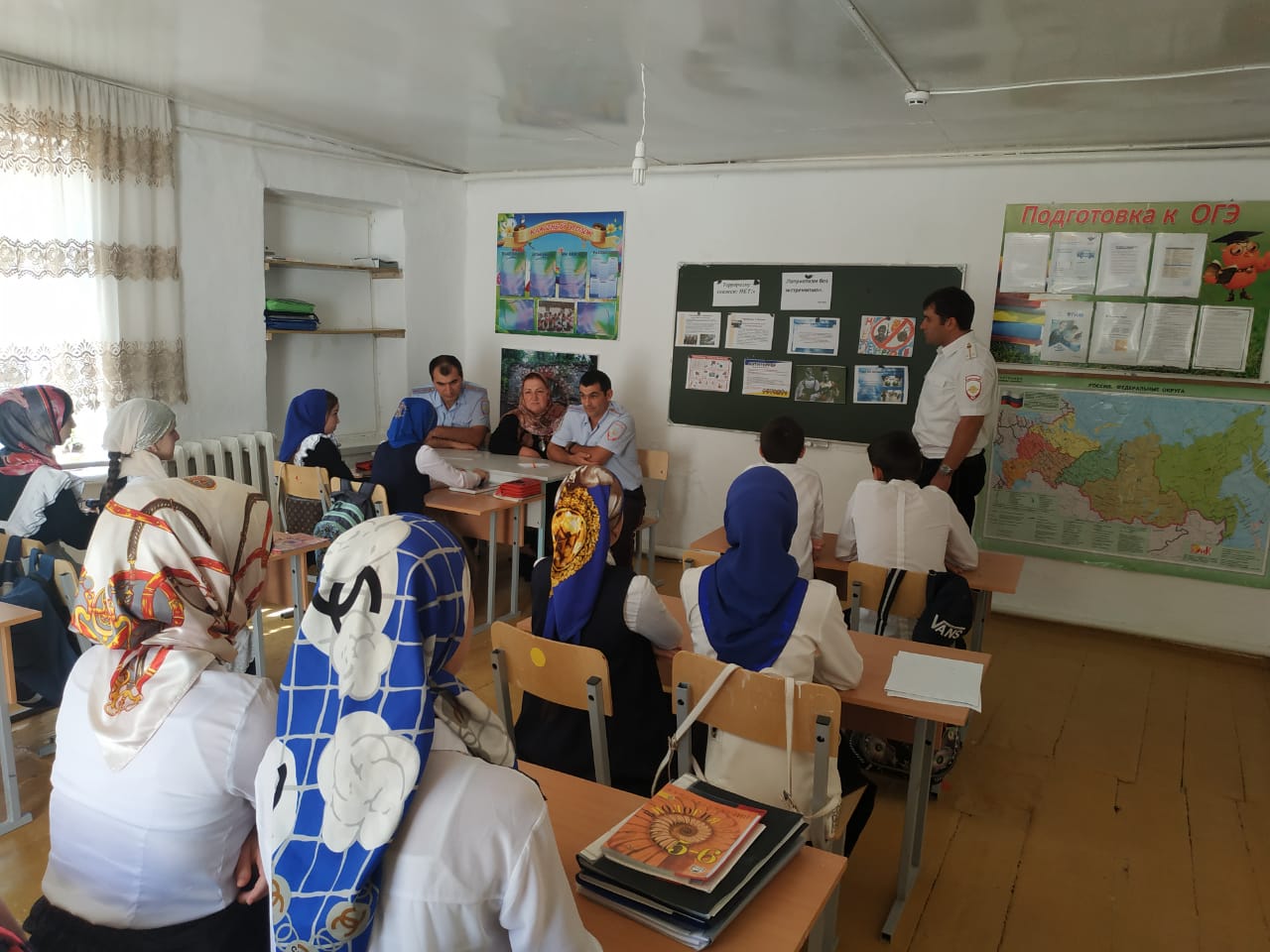     Конкурс рисунков среди 1-4кл «Мы не хотим войны» Ответственный:	 ст вожатая Акаева М.А.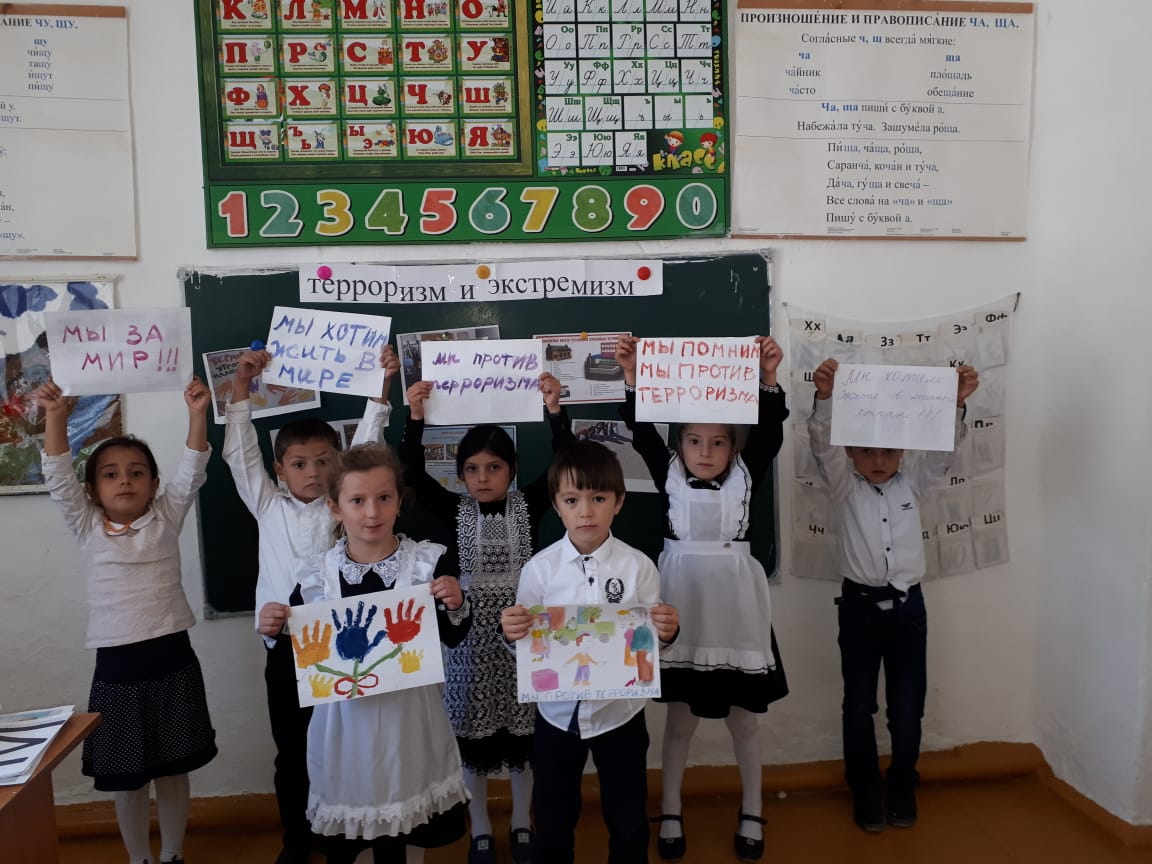 Просмотр фильмов на тему: «Безопасность человека» Ответственный: учитель обж Атаев А.А.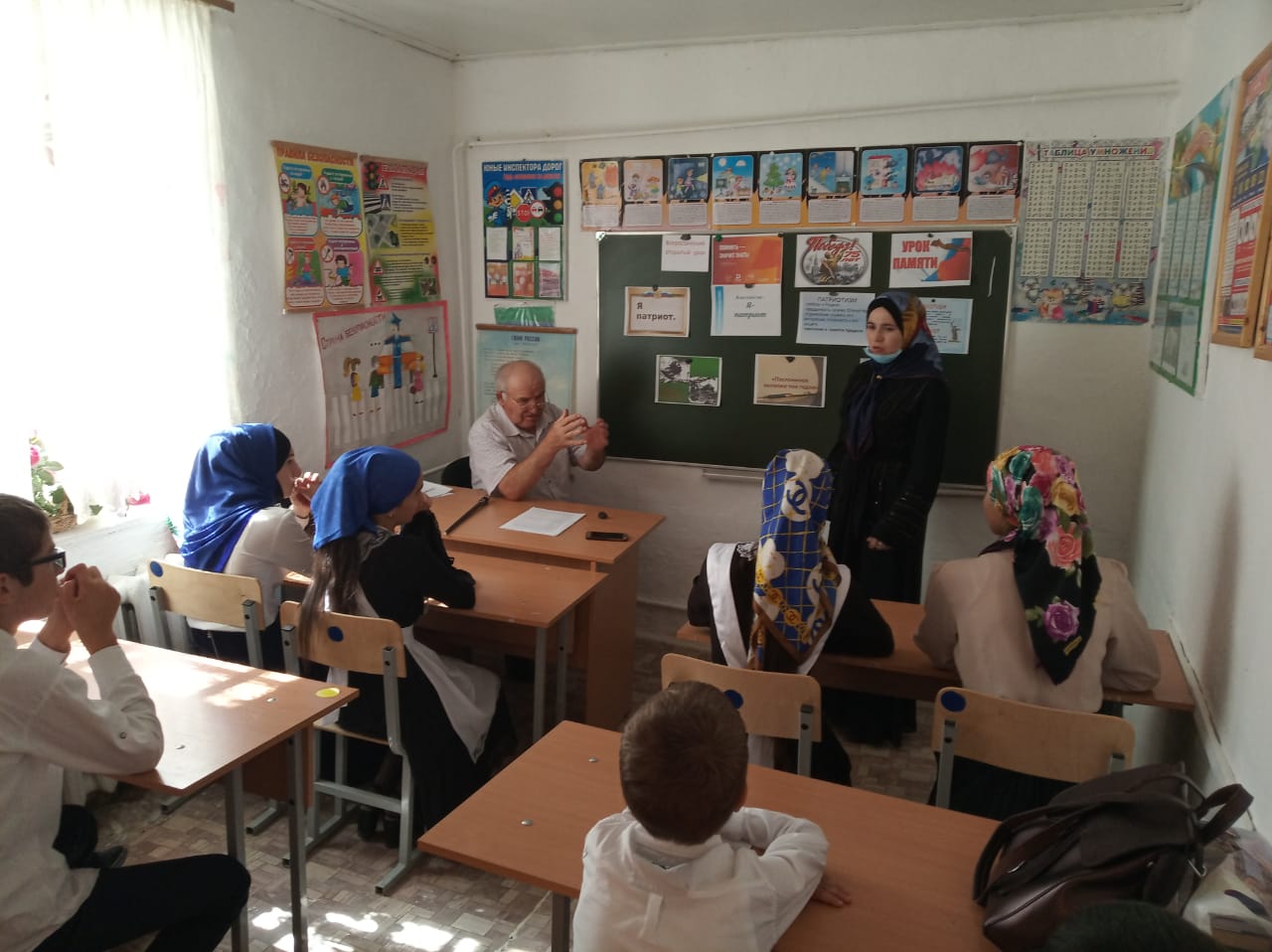 Книжная выставка «Моя Россия – без терроризма» Ответственный: библиотекарь Бурасанова А.А.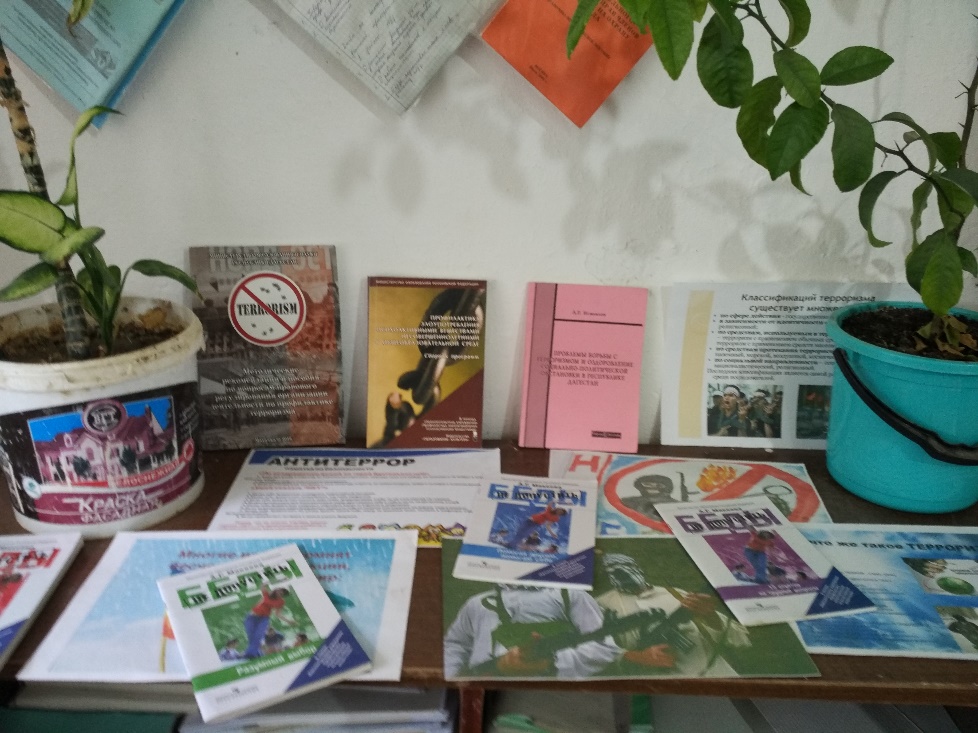 «Дорогой мира и добра» Ответственный:  5-6кл  зам по ВР Сунгурова З.М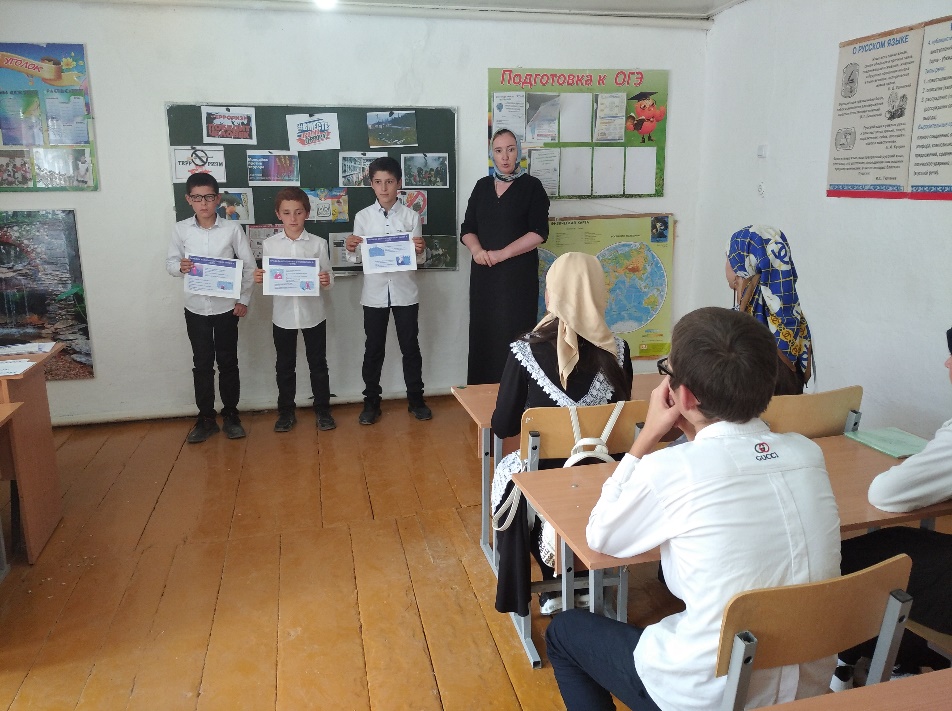 Открытая лекция «Вместе против террора» Ответственный: отв по охране Магомедов М.М.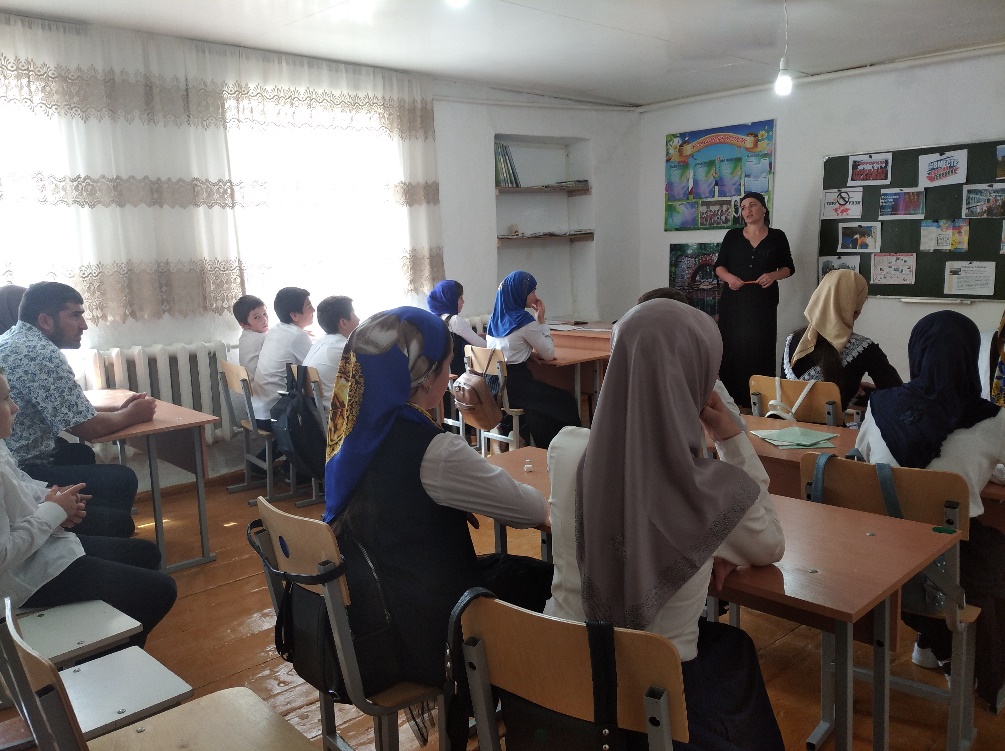 Распространение информационной памятки среди учащихся 4-5 классов.	Ответственный: Ст вожатая Акаева М.А.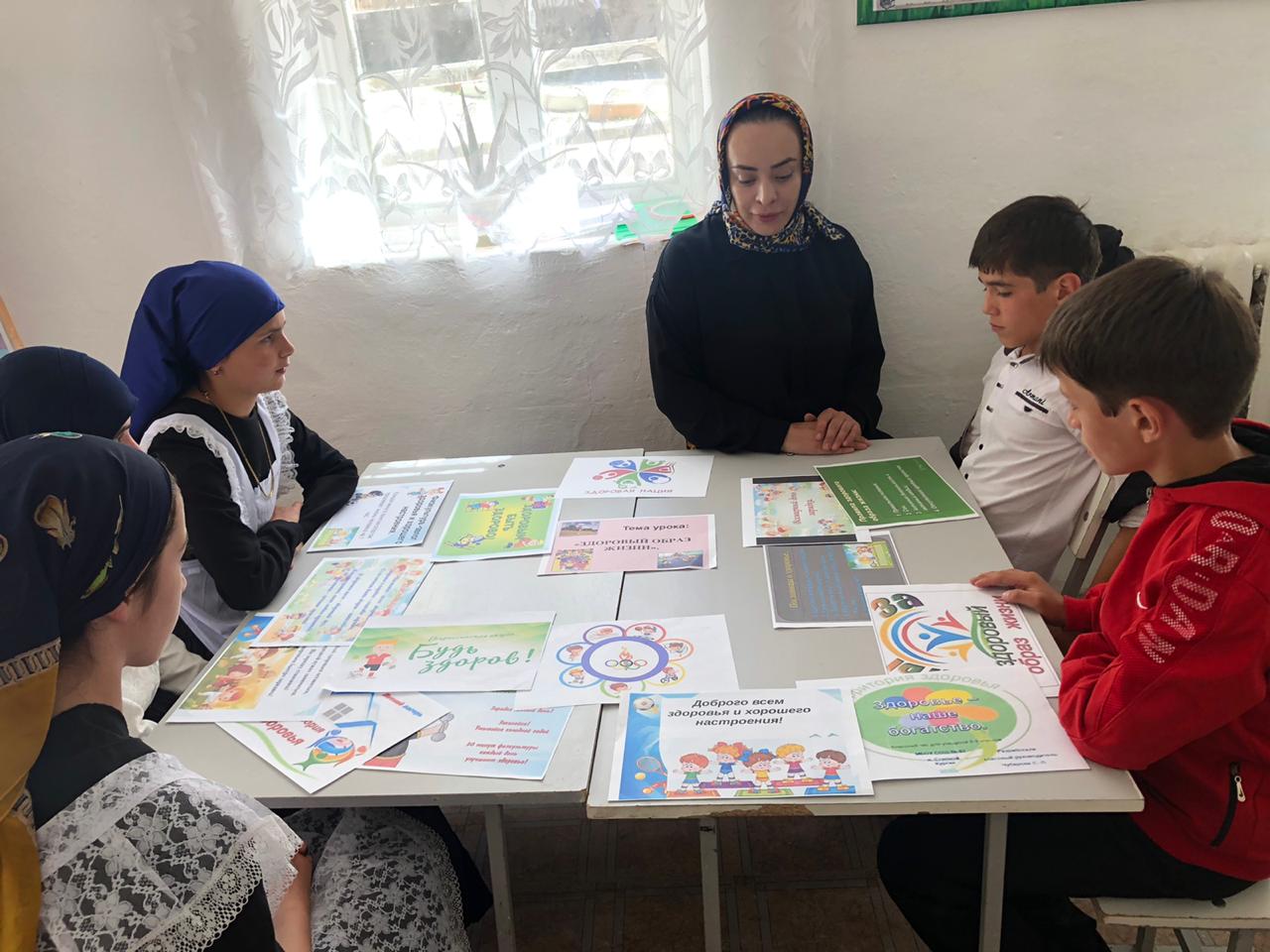 